Relais assistants maternelsSuivi par : Jocelyne Martin et Sandrine Guillemars 6, Rue Molière - 38500 VoironTel : 04.76.06.25.80@ jocelyne.martin@ville-voiron.frBonjour à toutes et à tous,Retrouvez toutes les informations du RAM, les actualités sur  les formations et les animations proposées par le RAM.Nous vous invitons lors des temps collectifs avec les enfants à expérimenter les mélanges. Vos idées, même insolites sont les bienvenues.Pour créer le blog du Relais, nous vous sollicitons pour nous transmettre vos idées, vos astuces (recettes, créations, idées de jeux …..).N’oubliez pas de nous communiquer vos changements d’adresse, de téléphone, vos disponibilités. Nous vous souhaitons de bonnes fêtes de fin d’annéeSandrine et Jocelyne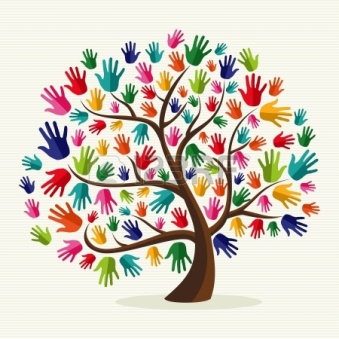 Edito du relaisJANVIER FEVRIER 2018Formations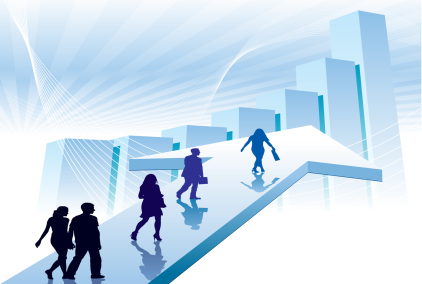 Formation  initialePSC1Cette formation est obligatoire quand la formation PSC1 date de plus de 2 ans.Remise à niveau PSC1Seuls les titulaires de la formation initiale datant de moins de 2 ans ou les assistants maternels ayant suivi la remise à niveau du PSC1 de moins de 2 ans peuvent s’inscrire à cette formation.Formation continueVous pouvez consultez les différentes formations en ligne sur les sites :IPERIA :   formation@iperia.eu                 www.iperia.euINFANS : contact@infans.fr                 www.infans.frGRETA :   www.gretaformation.frINCLUR FORMATIONS : contact@inclur.fr     Tél : 06.24.77.02.68FormationPossibilité de former un groupe par thématique.Prenez contact avec nous !Formation Analyse de la pratique Complète. Animations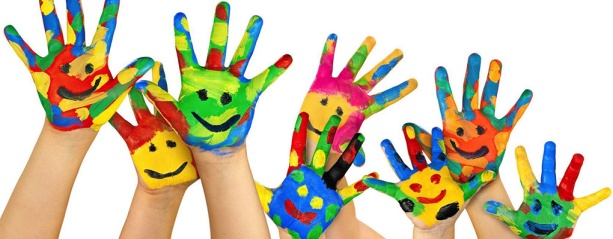 Eveil à la danse africaineLes ateliers se poursuivent à la salle des Prairies les lundis matins de 9h45 à 10h45 avec l’intervention de Mme ROSTAINT, professionnelle diplômée d’état. Objectif : ouvrir les enfants à la motricité par la danse, la percussion et autres instruments africains.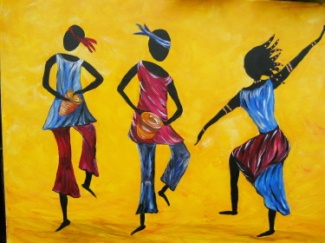 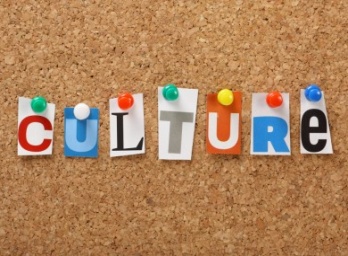 Travail sur l’encrage et l’enracinement. Par le biais d’approches ludiques et colorées, faire découvrir à un très jeune public la richesse de la culture africaine.Les professionnelles et les enfants du multi accueil du Parc et du Colombier partageront avec nous ces rencontres.Une autorisation à participer à ces rencontres est à demander et à faire signer par les parents.Nous restons à la disposition des familles pour toute information complémentaire.Ci-dessous les prochaines dates prévues pour la deuxième session :Lundi 15 janvier, lundi 29 janvier, lundi 5 mars, lundi 19 mars.Il reste une place de disponible.Travail sur l’encrage et l’enracinement. Par le biais d’approches ludiques et colorées, faire découvrir à un très jeune public la richesse de la culture africaine.Les professionnelles et les enfants du multi accueil du Parc et du Colombier partageront avec nous ces rencontres.Une autorisation à participer à ces rencontres est à demander et à faire signer par les parents.Nous restons à la disposition des familles pour toute information complémentaire.Ci-dessous les prochaines dates prévues pour la deuxième session :Lundi 15 janvier, lundi 29 janvier, lundi 5 mars, lundi 19 mars.Il reste une place de disponible.FERMETURE DU RELAISPermanences administratives : Du 25 décembre au 3 janvier 2018 inclus.Temps collectifs : Reprise des temps collectifs le lundi 8 janvier 2018.Permanences administratives  RAMPermanences administratives  RAMPermanences sur rendez-vous :6 rue Molière - 38500 VoironMardi : 16h00 à 19h00Mercredi : 9h00 à 12h00Le premier samedi du mois : 8h30 à 12h30Permanences téléphoniques :Lundi : 12h30 à 14h30Vendredi : 12h30 à 14h30 : 04.76.06.25.80 ou 06.86.74.87.40@ : jocelyne.martin@ville-voiron.fr 